		   	          Mapa 1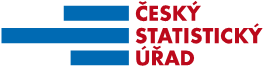 Map 1Zahraniční obchod se sousedními státy v únoru 2015External Trade with Neighbouring Countries, February 2015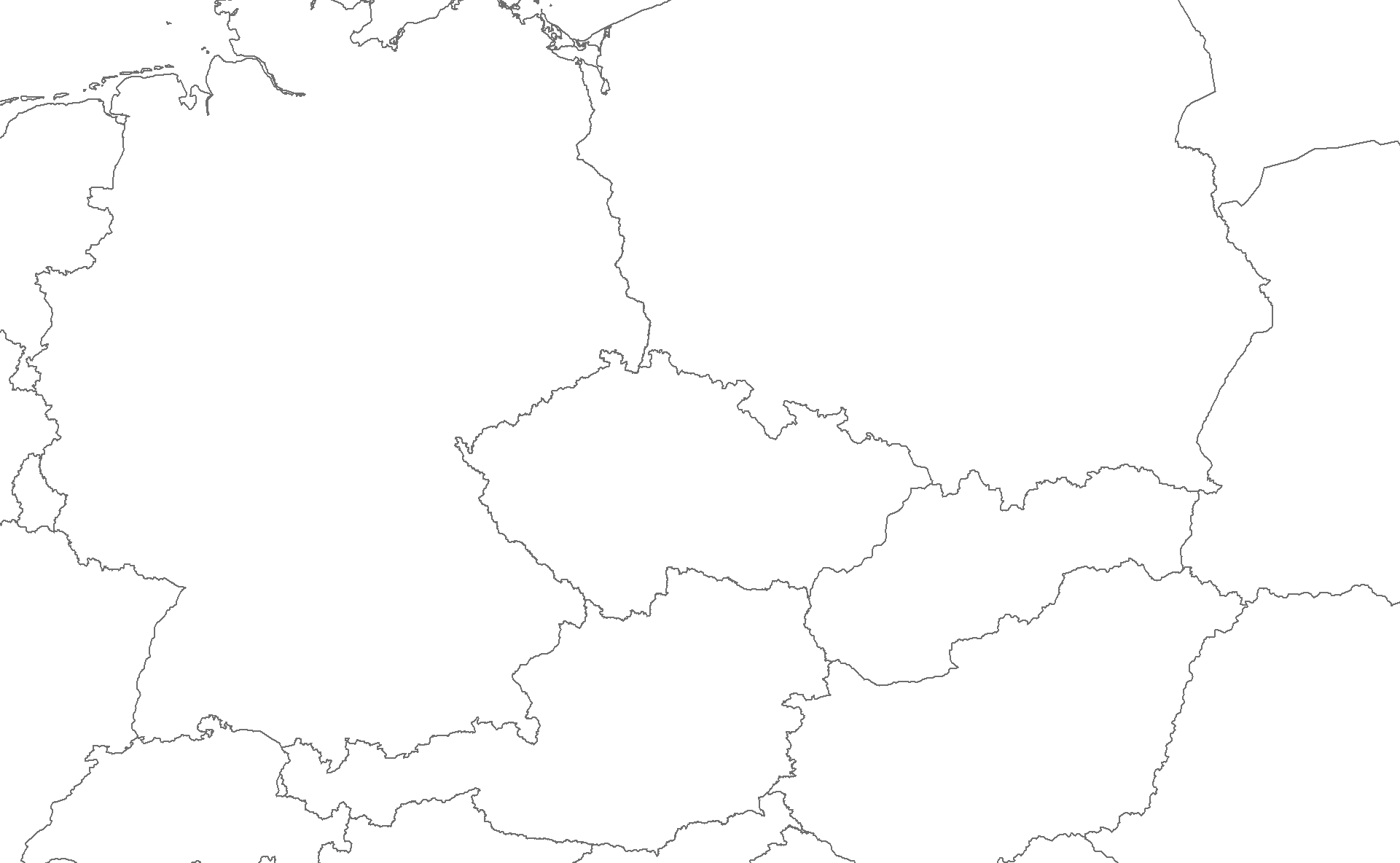 